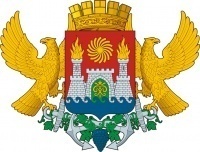 АДМИНИСТРАЦИЯ ГОРОДСКОГО ОКРУГА С ВНУТРИГОРОДСКИМ ДЕЛЕНИЕМ «ГОРОД МАХАЧКАЛА»МУНИЦИПАЛЬНОЕ БЮДЖЕТНОЕ ОБЩЕОБРАЗОВАТЕЛЬНОЕ  УЧРЕЖДЕНИЕ«СРЕДНЯЯ ОБЩЕОБРАЗОВАТЕЛЬНАЯ ШКОЛА № 43»___________________________________________________________________________________________________________________________________________________________________________________________________________________________________________________________ Ул. Ленина, 33 б, г. Махачкала, с. Богатыревка, Республика Дагестан, 367910, тел  (8928) 550-35-71  e-mail: ege200643@yandex.ru ОГРН 1070560002435,ИНН/КПП 0560035334/057301001, ОКПО 49166427                                                   Справка о наградах за успехи в профессиональной деятельностиКадырову Раджаб Ахмедовичу        Дана   учителю математики МБОУ СОШ 43г.Махачкалы в том, что он  имеет награды за успехи в профессиональной деятельности.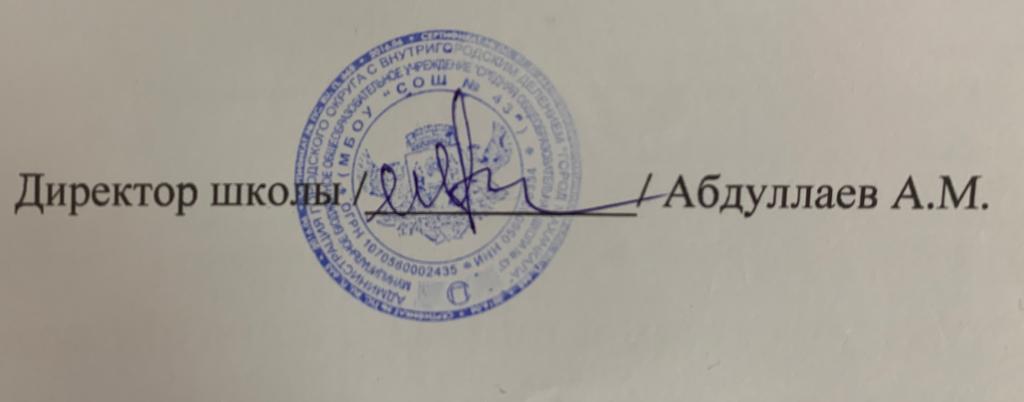 №Название документа Содержание Кем выданКогда выдан1.Почетная грамотаПобедителю всероссийского конкурса «Семья года»Министерство труда и социальной политики РФ2017г2.ПочётнаяграмотаЗа творческий подход в преподавании основ безопасности и участие в духовно-нравственном и военно-патриотическом воспитании школьниковПрезидиум Совета дагестанского регионального всероссийской общественной организации ветеранов2019г3.Благодарственное письмоЗа вклад в сохранение и развитие традиционных семейных ценностей и духовно-нравственное воспитание подрастающего поколенияПредседатель Правительства РД Карибов А.Ш.2018г4.БлагодарностьЗа содействие в организации и проведении муниципального этапа Всероссийской военно –патриотической игры «Зарница»Администрация г.Махачкала, комитет по спорту , туризму и делам молодежи.Администрация Кировского района г.Махачкала.2021г5.БлагодарностьЗа подготовку призёра муниципального этапа Всероссийской олимпиады школьников по математикеДиректор МБОУ СОШ 432020г6.Благодарность За оказанное содействие в организации и проведении Всероссийской военно-патриотической игры «Зарница», посвященной 74й годовщине ВОВМинистерство по делам молодежи2019г7.Благодарность За подготовку участие в организации и проведении соревнований «РобоБитва»Управление образования г.Махачкала Лига роботов г.Махачкала2019г8.ГрамотаЗа многолетнюю и добросовестную работу по патриотическому воспитанию подрастающего поколенияОбщественное движение республиканских телевизионных отрядов краеведов-следопытов2020 г.9.БлагодарностьЗа подготовку призеров Ремпубликанской олимпиады П.Л.ЧебышеваДиректор МБОУ «СОШ 43» Абдуллаев А.М.2019г10БлагодарностьЗа подготовку победителей Всероссийской олимпиады «Светоч знаний»Директор МБОУ «СОШ 43» Абдуллаев А.М.2021г11Благодарственное письмоЗа активное участие и подготовку победителей Всероссийской олимпиады «Светоч знаний»Всеросссийское педагогическое общество «Доверие»2021г12БлагодарностьЗа подготовку призера Республиканской олимпиады «Юный медиатор»Директор МБОУ «СОШ 43» Абдуллаев А.М.2017г13Благодарственное письмоЗа содействие проекту «Фабрика предпринимательства» и подготовку победителей олимпиады по предпринемаельствуПравительство республики ДагестанФабрика предпринемательства2021г14.Благодарственное письмоЗа активную гражданскую позицию, а так же за вклад в развитие социальной и культурной жизни села БогатыревкаГлава администрации Кировского района г.Махачкалы Сагидов С.К.2019г